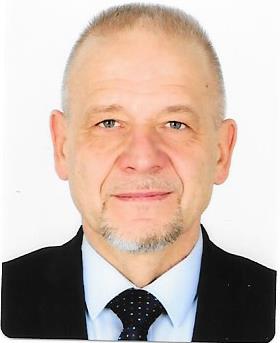 Jiří Baloun(Lt. General ret.)Curriculum vitaeDate of birth:	March 27, 1961Place of birth:	Prague, Czech RepublicMarital status: MarriedLanguages: 	EnglishEducation:	06/2007 – 06/2008	National Defence University, Washington D.C. (MSc – National Security Strategy)09/1992 – 12/1999	Military Academy, Brno (Ph.D. – Theory of Management, Combat Use of the Forces; external studies)08/1989 – 06/1992	Military Academy, Brno (postgraduate study)08/1979 – 06/1983	Military Technical University, Liptovsky Mikulas (Dipl.Eng. – Communication Technology)Professional career:01/2020                      Ambassador, Embassy of the Czech Republic, Kabul10/2019 – 12/2019     Ministry of Foreign Affairs01/2019 – 09/2019	Office of the Minister of Defence05/2105 – 12/2018	1st Deputy CHOD, the Armed Forces of the Czech Republic08/2014 – 04/2015	Deputy CHOD – Director of the Joint Operational Center, the Armed Forces of the Czech Republic08/2011 – 07/2014	Military Representative of the Czech Republic to NATO and EU, Brussels07/2008 – 07/2011 	Director, Force Planning Division, Ministry of Defence05/2003 – 06/2007	Director, Command and Control, Communication and Information Systems Division, Ministry of Defence 	Commander, Signal Corps, the Armed Forces of the Czech Republic08/2001 – 04/2003	Chief, Communication and Information Agency, the General Staff, the Armed Forces of the Czech Republic05/1998 – 07/2001	National Representative for Command, Control and Consultation, Permanent Delegation of the Czech Republic, Brussels12/1993 – 04/1998	Staff positions, the General Staff, the Armed Forces of the Czech Republic07/1983 – 11/1993	Command positions (starting with platoon commander)Decorations and Awards (selection):Cross of Merit of the Minister of Defence of the Czech Republic, Grade I, II, III Medal In Service for NationMedal of the Armed Forces of the Czech Republic, Grade I, II, IIIMedal of the Minister of Defence of the Czech Republic for Service AbroadHonourable Insignia of the Premysl Otakar II, the King of Iron and GoldCross of Merit of the Chief of General Staff of the Slovak Armed ForcesAnniversary Price of the Celakovice municipality, Czech RepublicHonorary Citizenship of Nebraska, USAHobbies:Sport, culture, motorbikes, gliding